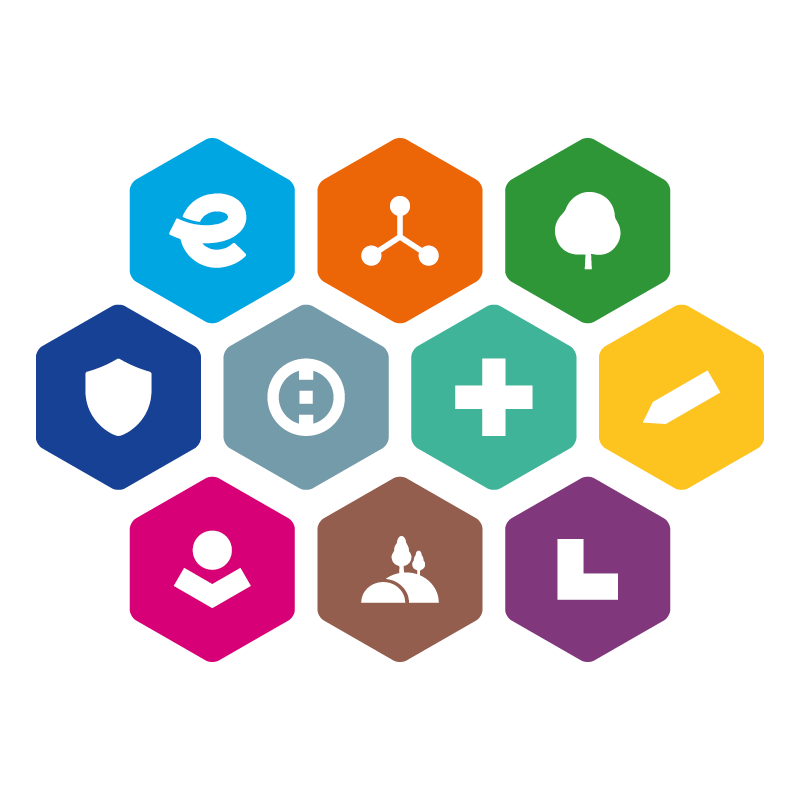 INTEGROVANÝ REGIONÁLNÍ OPERAČNÍ PROGRAM 
2021–2027projektovÝ záměr pro CLLD MAS VladařVerze MAS Vladařplatná pro výzvu - 5. výzva MAS Vladař – IROP 3 Vzdělávání - II.Infrastruktura mateřských škol a zařízení péče o děti typu dětské skupinyNÁZEV PROJEKTOVÉHO ZÁMĚRU ZAŘAZENÍ PROJEKTOVÉHO ZÁMĚRU DO INTEGROVANÉ STRATEGIE oficiální název MASoficiální název MASoficiální název MASZAŘAZENÍ PROJEKTOVÉHO ZÁMĚRU DO INTEGROVANÉ STRATEGIE číslo a název opatření PR IROPčíslo a název opatření PR IROPčíslo a název opatření PR IROPZAŘAZENÍ PROJEKTOVÉHO ZÁMĚRU DO INTEGROVANÉ STRATEGIE číslo a název výzvy ŘO IROPčíslo a název výzvy ŘO IROPčíslo a název výzvy ŘO IROPZAŘAZENÍ PROJEKTOVÉHO ZÁMĚRU DO INTEGROVANÉ STRATEGIE číslo a název výzvy MASčíslo a název výzvy MASčíslo a název výzvy MASIDENTIFIKACE ŽADATELEúplný název žadateleúplný název žadateleúplný název žadateleIDENTIFIKACE ŽADATELEsídlo žadatele 
(ulice č. p./č. o., obec, psč)sídlo žadatele 
(ulice č. p./č. o., obec, psč)sídlo žadatele 
(ulice č. p./č. o., obec, psč)IDENTIFIKACE ŽADATELEIČO/DIČIČO/DIČIČO/DIČIDENTIFIKACE ŽADATELEprávní formaprávní formaprávní formaIDENTIFIKACE ŽADATELEstatutární zástupce žadatele
(jméno, příjmení, tel., e-mail)statutární zástupce žadatele
(jméno, příjmení, tel., e-mail)statutární zástupce žadatele
(jméno, příjmení, tel., e-mail)IDENTIFIKACE ŽADATELEkontaktní osoba 
(jméno, příjmení, tel., e-mail)kontaktní osoba 
(jméno, příjmení, tel., e-mail)kontaktní osoba 
(jméno, příjmení, tel., e-mail)INFORMACE O PROJEKTUProjekt je v souladu s integrovanou strategií CLLD - Strategie komunitně vedeného rozvoje území MAS Vladař(informace jsou uvedeny v textu výzvy MAS, na webových stránkách MAS u příslušné výzvy, ve veřejně dostupném dokumentu strategie MAS Vladař, žadatel uvede číslo a název specifického cíle, dále číslo a název opatření včetně čísla a názvu podoopatření – vždy je potřebné vybrat to, které je spojeno s cílem podporovaných aktivit ve výzvě a s cílem projektového záměru)Projekt je v souladu s integrovanou strategií CLLD - Strategie komunitně vedeného rozvoje území MAS Vladař(informace jsou uvedeny v textu výzvy MAS, na webových stránkách MAS u příslušné výzvy, ve veřejně dostupném dokumentu strategie MAS Vladař, žadatel uvede číslo a název specifického cíle, dále číslo a název opatření včetně čísla a názvu podoopatření – vždy je potřebné vybrat to, které je spojeno s cílem podporovaných aktivit ve výzvě a s cílem projektového záměru)Projekt je v souladu s integrovanou strategií CLLD - Strategie komunitně vedeného rozvoje území MAS Vladař(informace jsou uvedeny v textu výzvy MAS, na webových stránkách MAS u příslušné výzvy, ve veřejně dostupném dokumentu strategie MAS Vladař, žadatel uvede číslo a název specifického cíle, dále číslo a název opatření včetně čísla a názvu podoopatření – vždy je potřebné vybrat to, které je spojeno s cílem podporovaných aktivit ve výzvě a s cílem projektového záměru)INFORMACE O PROJEKTUpopis projektu (uvádí se propojení s podporovanými aktivitami, co vše bude v záměru cíleno / obsaženo / co má být podpořeno / stávající stav/ nový stav – viz také uvedené požadavky v dokumentu podklady pro hodnocení dle specifických pravidel pro žadatele a příjemce)podporované aktivity projektu (viz kapitola 3.2.2 = přesné názvy + popis jak navazuje na tyto aktivity daný záměr žadatele + provázanost na kapitolu 3.2.6 Způsobilé výdaje)cílové skupiny (text výzvy MAS, žadatel uvede propojenost CS s podporovanými aktivitami, jaký bude přínos pro uvedené skupiny)popis projektu (uvádí se propojení s podporovanými aktivitami, co vše bude v záměru cíleno / obsaženo / co má být podpořeno / stávající stav/ nový stav – viz také uvedené požadavky v dokumentu podklady pro hodnocení dle specifických pravidel pro žadatele a příjemce)podporované aktivity projektu (viz kapitola 3.2.2 = přesné názvy + popis jak navazuje na tyto aktivity daný záměr žadatele + provázanost na kapitolu 3.2.6 Způsobilé výdaje)cílové skupiny (text výzvy MAS, žadatel uvede propojenost CS s podporovanými aktivitami, jaký bude přínos pro uvedené skupiny)popis projektu (uvádí se propojení s podporovanými aktivitami, co vše bude v záměru cíleno / obsaženo / co má být podpořeno / stávající stav/ nový stav – viz také uvedené požadavky v dokumentu podklady pro hodnocení dle specifických pravidel pro žadatele a příjemce)podporované aktivity projektu (viz kapitola 3.2.2 = přesné názvy + popis jak navazuje na tyto aktivity daný záměr žadatele + provázanost na kapitolu 3.2.6 Způsobilé výdaje)cílové skupiny (text výzvy MAS, žadatel uvede propojenost CS s podporovanými aktivitami, jaký bude přínos pro uvedené skupiny)INFORMACE O PROJEKTUcíle projektu(dostačující uvést dle kapitoly 3.2.2.1 Účel a cíle projektu, specifických pravidle pro žadatele a příjemce)cíle projektu(dostačující uvést dle kapitoly 3.2.2.1 Účel a cíle projektu, specifických pravidle pro žadatele a příjemce)cíle projektu(dostačující uvést dle kapitoly 3.2.2.1 Účel a cíle projektu, specifických pravidle pro žadatele a příjemce)INFORMACE O PROJEKTUzdůvodnění potřebnosti projektu a popis stávajícího stavustručné zdůvodnění projektuzdůvodnění potřebnosti pořizovaného vybavení / majetku (umístění a zdůvodnění využití) / zdůvodnění nové stavby – přístavby – nástavby / zdůvodnění stavebních prací (rekonstrukce nebo modernizace) zdůvodnění potřebnosti projektu a popis stávajícího stavustručné zdůvodnění projektuzdůvodnění potřebnosti pořizovaného vybavení / majetku (umístění a zdůvodnění využití) / zdůvodnění nové stavby – přístavby – nástavby / zdůvodnění stavebních prací (rekonstrukce nebo modernizace) zdůvodnění potřebnosti projektu a popis stávajícího stavustručné zdůvodnění projektuzdůvodnění potřebnosti pořizovaného vybavení / majetku (umístění a zdůvodnění využití) / zdůvodnění nové stavby – přístavby – nástavby / zdůvodnění stavebních prací (rekonstrukce nebo modernizace) INFORMACE O PROJEKTUmísto realizace projektu místo realizace projektu místo realizace projektu INFORMACE O PROJEKTUstav připravenosti projektu, které zpracované podkladové dokumenty potřebné k předložení projektu má žadatel k dispozici, např. prováděcí studie, podklady pro hodnocení, analýza nákladů a výnosu, stavební povolení atd.stav připravenosti projektu, které zpracované podkladové dokumenty potřebné k předložení projektu má žadatel k dispozici, např. prováděcí studie, podklady pro hodnocení, analýza nákladů a výnosu, stavební povolení atd.stav připravenosti projektu, které zpracované podkladové dokumenty potřebné k předložení projektu má žadatel k dispozici, např. prováděcí studie, podklady pro hodnocení, analýza nákladů a výnosu, stavební povolení atd.INFORMACE O PROJEKTUpředpokládané datum podání žádosti o podporu do výzvy ŘO (den/měsíc/rok)předpokládané datum podání žádosti o podporu do výzvy ŘO (den/měsíc/rok)předpokládané datum podání žádosti o podporu do výzvy ŘO (den/měsíc/rok)INFORMACE O PROJEKTUpředpokládané datum zahájení fyzické realizace projektu (den/měsíc/rok)předpokládané datum zahájení fyzické realizace projektu (den/měsíc/rok)předpokládané datum zahájení fyzické realizace projektu (den/měsíc/rok)INFORMACE O PROJEKTUpředpokládané datum ukončení fyzické realizace projektu (den/měsíc/rok)předpokládané datum ukončení fyzické realizace projektu (den/měsíc/rok)předpokládané datum ukončení fyzické realizace projektu (den/měsíc/rok)INFORMACE O PROJEKTUvazba projektu na projekty žadatele financované z dalších dotačních zdrojůvazba projektu na projekty žadatele financované z dalších dotačních zdrojůvazba projektu na projekty žadatele financované z dalších dotačních zdrojůINFORMACE O PROJEKTUPočet obyvatel, uvést údaje o počtu obyvatel na území, kde bude projekt realizován a to dle aktuálních statistických údajů uvedených na webových stránkách Českého statistického úřadu „Počet obyvatel v obcích k 1. 1. 2023“https://www.czso.cz/csu/czso/pocet-obyvatel-v-obcich-k-112023Počet obyvatel, uvést údaje o počtu obyvatel na území, kde bude projekt realizován a to dle aktuálních statistických údajů uvedených na webových stránkách Českého statistického úřadu „Počet obyvatel v obcích k 1. 1. 2023“https://www.czso.cz/csu/czso/pocet-obyvatel-v-obcich-k-112023Počet obyvatel, uvést údaje o počtu obyvatel na území, kde bude projekt realizován a to dle aktuálních statistických údajů uvedených na webových stránkách Českého statistického úřadu „Počet obyvatel v obcích k 1. 1. 2023“https://www.czso.cz/csu/czso/pocet-obyvatel-v-obcich-k-112023INFORMACE O PROJEKTUSoulad s MAP – název SR MAP, datum schválení aktuálně platného SR MAPSoulad s MAP – název SR MAP, datum schválení aktuálně platného SR MAPSoulad s MAP – název SR MAP, datum schválení aktuálně platného SR MAPINFORMACE O PROJEKTUSoulad s MAP - název projektu uvedeného v SR MAP, ID záměru / pořadové číslo, který je součástí podaného projektového záměruSoulad s MAP - název projektu uvedeného v SR MAP, ID záměru / pořadové číslo, který je součástí podaného projektového záměruSoulad s MAP - název projektu uvedeného v SR MAP, ID záměru / pořadové číslo, který je součástí podaného projektového záměruINFORMACE O PROJEKTUSoulad s MAP – uveďte všechny relevantní zaškrtnuté typy projektu, které jsou součástí uvedeného SR MAP(navýšení kapacit v mateřské škole v území MAS Vladař, zvyšování kvality podmínek v MŠ pro poskytování vzdělávání, včetně vzdělávání dětí se speciálními vzdělávacími potřebami, s ohledem na zajištění hygienických požadavků v MŠ, kde jsou nedostatky identifikovány krajskou hygienickou stanicí, navyšování kapacit a vznik nových zařízení péče o děti typu dětské skupiny)Soulad s MAP – uveďte všechny relevantní zaškrtnuté typy projektu, které jsou součástí uvedeného SR MAP(navýšení kapacit v mateřské škole v území MAS Vladař, zvyšování kvality podmínek v MŠ pro poskytování vzdělávání, včetně vzdělávání dětí se speciálními vzdělávacími potřebami, s ohledem na zajištění hygienických požadavků v MŠ, kde jsou nedostatky identifikovány krajskou hygienickou stanicí, navyšování kapacit a vznik nových zařízení péče o děti typu dětské skupiny)Soulad s MAP – uveďte všechny relevantní zaškrtnuté typy projektu, které jsou součástí uvedeného SR MAP(navýšení kapacit v mateřské škole v území MAS Vladař, zvyšování kvality podmínek v MŠ pro poskytování vzdělávání, včetně vzdělávání dětí se speciálními vzdělávacími potřebami, s ohledem na zajištění hygienických požadavků v MŠ, kde jsou nedostatky identifikovány krajskou hygienickou stanicí, navyšování kapacit a vznik nových zařízení péče o děti typu dětské skupiny)INFORMACE O PROJEKTUV případě, že projekt řeší navýšení kapacity mateřské školy nebo vznik nové mateřské školy, uveďte, případně doložte, že je 15 – 30 % nově vzniklé kapacity určeno pro děti do 3 let věku.Pokud není projekt zaměřen na navýšení kapacity mateřské školy nebo vznik nové mateřské školy, je odpověď NR.V případě, že projekt řeší navýšení kapacity mateřské školy nebo vznik nové mateřské školy, uveďte, případně doložte, že je 15 – 30 % nově vzniklé kapacity určeno pro děti do 3 let věku.Pokud není projekt zaměřen na navýšení kapacity mateřské školy nebo vznik nové mateřské školy, je odpověď NR.V případě, že projekt řeší navýšení kapacity mateřské školy nebo vznik nové mateřské školy, uveďte, případně doložte, že je 15 – 30 % nově vzniklé kapacity určeno pro děti do 3 let věku.Pokud není projekt zaměřen na navýšení kapacity mateřské školy nebo vznik nové mateřské školy, je odpověď NR.INFORMACE O PROJEKTUV případě, že projekt řeší navýšení kapacity dětské skupiny nebo vznik nové dětské skupiny, uveďte, případně doložte, že je min. 15 % nově vzniklé kapacity určeno pro děti do 3 let věku.Pokud není projekt zaměřen na navýšení kapacity dětské skupiny nebo vznik nové dětské skupiny, je odpověď NR.V případě, že projekt řeší navýšení kapacity dětské skupiny nebo vznik nové dětské skupiny, uveďte, případně doložte, že je min. 15 % nově vzniklé kapacity určeno pro děti do 3 let věku.Pokud není projekt zaměřen na navýšení kapacity dětské skupiny nebo vznik nové dětské skupiny, je odpověď NR.V případě, že projekt řeší navýšení kapacity dětské skupiny nebo vznik nové dětské skupiny, uveďte, případně doložte, že je min. 15 % nově vzniklé kapacity určeno pro děti do 3 let věku.Pokud není projekt zaměřen na navýšení kapacity dětské skupiny nebo vznik nové dětské skupiny, je odpověď NR.INFORMACE O PROJEKTUUveďte jakým způsobem je řešen požadavek IROP, že učebny, výukové prostory (denní místnost, místnost pro spánek), jídelna, kabinety, šatny a hygienická zařízení jsou bezbariérově dostupné. V případě, že je stávající prostor již řešen jako bezbariérový, popište jak, dále jaká je propojenost s novými prostory, které jsou součástí projektu.Uveďte jakým způsobem je řešen požadavek IROP, že učebny, výukové prostory (denní místnost, místnost pro spánek), jídelna, kabinety, šatny a hygienická zařízení jsou bezbariérově dostupné. V případě, že je stávající prostor již řešen jako bezbariérový, popište jak, dále jaká je propojenost s novými prostory, které jsou součástí projektu.Uveďte jakým způsobem je řešen požadavek IROP, že učebny, výukové prostory (denní místnost, místnost pro spánek), jídelna, kabinety, šatny a hygienická zařízení jsou bezbariérově dostupné. V případě, že je stávající prostor již řešen jako bezbariérový, popište jak, dále jaká je propojenost s novými prostory, které jsou součástí projektu.INFORMACE O PROJEKTUUveďte, případně doložte, zda je předmětem realizace projektu navýšení stávající kapacity mateřské školy minimálně o 10 míst nebo je předmětem realizace projektu vznik nové mateřské školy s kapacitou minimálně 13 míst.Pokud není projekt zaměřen na navýšení kapacity mateřské školy nebo vznik nové mateřské školy, je odpověď NR.Uveďte, případně doložte, zda je předmětem realizace projektu navýšení stávající kapacity mateřské školy minimálně o 10 míst nebo je předmětem realizace projektu vznik nové mateřské školy s kapacitou minimálně 13 míst.Pokud není projekt zaměřen na navýšení kapacity mateřské školy nebo vznik nové mateřské školy, je odpověď NR.Uveďte, případně doložte, zda je předmětem realizace projektu navýšení stávající kapacity mateřské školy minimálně o 10 míst nebo je předmětem realizace projektu vznik nové mateřské školy s kapacitou minimálně 13 míst.Pokud není projekt zaměřen na navýšení kapacity mateřské školy nebo vznik nové mateřské školy, je odpověď NR.INFORMACE O PROJEKTUUveďte, případně doložte, zda je předmětem realizace projektu navýšení stávající kapacity dětské skupiny minimálně o 10 míst nebo je předmětem realizace projektu vznik nové dětské skupiny s kapacitou minimálně 13 míst.Pokud není projekt zaměřen na navýšení kapacity dětské skupiny nebo vznik nové dětské skupiny, je odpověď NR.Uveďte, případně doložte, zda je předmětem realizace projektu navýšení stávající kapacity dětské skupiny minimálně o 10 míst nebo je předmětem realizace projektu vznik nové dětské skupiny s kapacitou minimálně 13 míst.Pokud není projekt zaměřen na navýšení kapacity dětské skupiny nebo vznik nové dětské skupiny, je odpověď NR.Uveďte, případně doložte, zda je předmětem realizace projektu navýšení stávající kapacity dětské skupiny minimálně o 10 míst nebo je předmětem realizace projektu vznik nové dětské skupiny s kapacitou minimálně 13 míst.Pokud není projekt zaměřen na navýšení kapacity dětské skupiny nebo vznik nové dětské skupiny, je odpověď NR.FINANCOVÁNÍ PROJEKTU (v Kč)celkové výdaje projektucelkové výdaje projektucelkové výdaje projektuKčFINANCOVÁNÍ PROJEKTU (v Kč)celkové způsobilé výdaje (CZK)celkové způsobilé výdaje (CZK)celkové způsobilé výdaje (CZK)KčFINANCOVÁNÍ PROJEKTU (v Kč)podpora – příspěvek unie (CZK)podpora – příspěvek unie (CZK)podpora – příspěvek unie (CZK)KčFINANCOVÁNÍ PROJEKTU (v Kč)podpora – národní veřejné zdroje (CZK)podpora – národní veřejné zdroje (CZK)podpora – národní veřejné zdroje (CZK)KčFINANCOVÁNÍ PROJEKTU (v Kč)vlastní zdroje příjemce (CZK)vlastní zdroje příjemce (CZK)vlastní zdroje příjemce (CZK)KčFINANCOVÁNÍ PROJEKTU (v Kč)nezpůsobilé výdaje (CZK)nezpůsobilé výdaje (CZK)nezpůsobilé výdaje (CZK)KčINDIKÁTORY PROJEKTU kódnázev indikátoruměrná jednotka indikátoruvýchozí hodnota indikátorucílová hodnota indikátorucílová hodnota indikátoruINDIKÁTORY PROJEKTU INDIKÁTORY PROJEKTU INDIKÁTORY PROJEKTU INDIKÁTORY PROJEKTU Seznam příloh výzvy:(Žadatel uvádí veškeré přílohy, které budou součástí projektového záměru – předepsané, ale i ty, co bude zasílat mimo výčet požadovaných příloh. V případě, že je některá z předepsaných příloh nerelevantní pro projektový záměr – žadatel tuto přílohu nedokládá, uvede v této části, že je NR včetně důvodu.)Název přílohy dle textu výzvy MAS VladařNázev přílohy dle textu výzvy MAS VladařNázev přílohy dle textu výzvy MAS VladařNázev přílohy dle textu výzvy MAS VladařNR, důvodNR, důvodSeznam příloh výzvy:(Žadatel uvádí veškeré přílohy, které budou součástí projektového záměru – předepsané, ale i ty, co bude zasílat mimo výčet požadovaných příloh. V případě, že je některá z předepsaných příloh nerelevantní pro projektový záměr – žadatel tuto přílohu nedokládá, uvede v této části, že je NR včetně důvodu.)Plná mocPlná mocPlná mocPlná mocSeznam příloh výzvy:(Žadatel uvádí veškeré přílohy, které budou součástí projektového záměru – předepsané, ale i ty, co bude zasílat mimo výčet požadovaných příloh. V případě, že je některá z předepsaných příloh nerelevantní pro projektový záměr – žadatel tuto přílohu nedokládá, uvede v této části, že je NR včetně důvodu.)Doklad prokazující povolení k realizaci stavby dle stavebního zákonaDoklad prokazující povolení k realizaci stavby dle stavebního zákonaDoklad prokazující povolení k realizaci stavby dle stavebního zákonaDoklad prokazující povolení k realizaci stavby dle stavebního zákonaSeznam příloh výzvy:(Žadatel uvádí veškeré přílohy, které budou součástí projektového záměru – předepsané, ale i ty, co bude zasílat mimo výčet požadovaných příloh. V případě, že je některá z předepsaných příloh nerelevantní pro projektový záměr – žadatel tuto přílohu nedokládá, uvede v této části, že je NR včetně důvodu.)Čestné prohlášení žadatele - "Projekt nepočítá se stavebními pracemi a nevztahuje se na něj povinnost doložit doklad prokazující povolení k realizaci stavby dle stavebního zákona"Čestné prohlášení žadatele - "Projekt nepočítá se stavebními pracemi a nevztahuje se na něj povinnost doložit doklad prokazující povolení k realizaci stavby dle stavebního zákona"Čestné prohlášení žadatele - "Projekt nepočítá se stavebními pracemi a nevztahuje se na něj povinnost doložit doklad prokazující povolení k realizaci stavby dle stavebního zákona"Čestné prohlášení žadatele - "Projekt nepočítá se stavebními pracemi a nevztahuje se na něj povinnost doložit doklad prokazující povolení k realizaci stavby dle stavebního zákona"Seznam příloh výzvy:(Žadatel uvádí veškeré přílohy, které budou součástí projektového záměru – předepsané, ale i ty, co bude zasílat mimo výčet požadovaných příloh. V případě, že je některá z předepsaných příloh nerelevantní pro projektový záměr – žadatel tuto přílohu nedokládá, uvede v této části, že je NR včetně důvodu.)Doložení výchozí kapacity předškolního zařízení "Mateřské školy"Doložení výchozí kapacity předškolního zařízení "Mateřské školy"Doložení výchozí kapacity předškolního zařízení "Mateřské školy"Doložení výchozí kapacity předškolního zařízení "Mateřské školy"Seznam příloh výzvy:(Žadatel uvádí veškeré přílohy, které budou součástí projektového záměru – předepsané, ale i ty, co bude zasílat mimo výčet požadovaných příloh. V případě, že je některá z předepsaných příloh nerelevantní pro projektový záměr – žadatel tuto přílohu nedokládá, uvede v této části, že je NR včetně důvodu.)Doložení výchozí kapacity předškolního zařízení "Zařízení péče o děti typu dětské skupiny"Doložení výchozí kapacity předškolního zařízení "Zařízení péče o děti typu dětské skupiny"Doložení výchozí kapacity předškolního zařízení "Zařízení péče o děti typu dětské skupiny"Doložení výchozí kapacity předškolního zařízení "Zařízení péče o děti typu dětské skupiny"Seznam příloh výzvy:(Žadatel uvádí veškeré přílohy, které budou součástí projektového záměru – předepsané, ale i ty, co bude zasílat mimo výčet požadovaných příloh. V případě, že je některá z předepsaných příloh nerelevantní pro projektový záměr – žadatel tuto přílohu nedokládá, uvede v této části, že je NR včetně důvodu.)Rozhodnutí krajské hygienické staniceRozhodnutí krajské hygienické staniceRozhodnutí krajské hygienické staniceRozhodnutí krajské hygienické staniceSeznam příloh výzvy:(Žadatel uvádí veškeré přílohy, které budou součástí projektového záměru – předepsané, ale i ty, co bude zasílat mimo výčet požadovaných příloh. V případě, že je některá z předepsaných příloh nerelevantní pro projektový záměr – žadatel tuto přílohu nedokládá, uvede v této části, že je NR včetně důvodu.)Seznam příloh výzvy:(Žadatel uvádí veškeré přílohy, které budou součástí projektového záměru – předepsané, ale i ty, co bude zasílat mimo výčet požadovaných příloh. V případě, že je některá z předepsaných příloh nerelevantní pro projektový záměr – žadatel tuto přílohu nedokládá, uvede v této části, že je NR včetně důvodu.)Seznam příloh výzvy:(Žadatel uvádí veškeré přílohy, které budou součástí projektového záměru – předepsané, ale i ty, co bude zasílat mimo výčet požadovaných příloh. V případě, že je některá z předepsaných příloh nerelevantní pro projektový záměr – žadatel tuto přílohu nedokládá, uvede v této části, že je NR včetně důvodu.)Seznam příloh výzvy:(Žadatel uvádí veškeré přílohy, které budou součástí projektového záměru – předepsané, ale i ty, co bude zasílat mimo výčet požadovaných příloh. V případě, že je některá z předepsaných příloh nerelevantní pro projektový záměr – žadatel tuto přílohu nedokládá, uvede v této části, že je NR včetně důvodu.)místo a datum:statutární zástupce/pověřený zástupce:podpis předkladatele projektového záměru: (může být i elektronický podpis): 